FAKTURA - DANOVÝ DOKLAD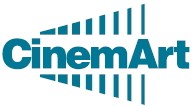 9705100018Strana c.1Odberatel je odpovedný za vcasné odeslání tohoto výkazu tak, aby jej dodavatel mohl zahrnout do úcetní uzáverky daného mesíce jako podkladu pro piiznání DPH.Soucet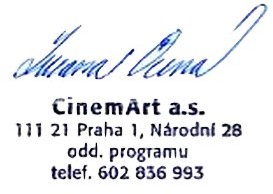 Kód: 693	Razítko a podpisDodavatel:Odberatel: Šíslo kina: Místo NázevProvozovatelIŠO DIŠ705100PROSTEJOVKINO METRO 70KINO METRO 70 Prostejov, pšíspevkováorganizaceŠkolní 3694/1 79601 Prostejov05592178	Neplátce DPHCinemart, a.s.Odberatel: Šíslo kina: Místo NázevProvozovatelIŠO DIŠ705100PROSTEJOVKINO METRO 70KINO METRO 70 Prostejov, pšíspevkováorganizaceŠkolní 3694/1 79601 Prostejov05592178	Neplátce DPHNárodní 28Odberatel: Šíslo kina: Místo NázevProvozovatelIŠO DIŠ705100PROSTEJOVKINO METRO 70KINO METRO 70 Prostejov, pšíspevkováorganizaceŠkolní 3694/1 79601 Prostejov05592178	Neplátce DPHPraha 1Odberatel: Šíslo kina: Místo NázevProvozovatelIŠO DIŠ705100PROSTEJOVKINO METRO 70KINO METRO 70 Prostejov, pšíspevkováorganizaceŠkolní 3694/1 79601 Prostejov05592178	Neplátce DPH11121Odberatel: Šíslo kina: Místo NázevProvozovatelIŠO DIŠ705100PROSTEJOVKINO METRO 70KINO METRO 70 Prostejov, pšíspevkováorganizaceŠkolní 3694/1 79601 Prostejov05592178	Neplátce DPHEvidecní císlo:9705100018Odberatel: Šíslo kina: Místo NázevProvozovatelIŠO DIŠ705100PROSTEJOVKINO METRO 70KINO METRO 70 Prostejov, pšíspevkováorganizaceŠkolní 3694/1 79601 Prostejov05592178	Neplátce DPHŠíslo úctu:107-10306011/0100Odberatel: Šíslo kina: Místo NázevProvozovatelIŠO DIŠ705100PROSTEJOVKINO METRO 70KINO METRO 70 Prostejov, pšíspevkováorganizaceŠkolní 3694/1 79601 Prostejov05592178	Neplátce DPHBankaKomercní bankaOdberatel: Šíslo kina: Místo NázevProvozovatelIŠO DIŠ705100PROSTEJOVKINO METRO 70KINO METRO 70 Prostejov, pšíspevkováorganizaceŠkolní 3694/1 79601 Prostejov05592178	Neplátce DPHSpisová znackaREG.KObS Praha, BOdberatel: Šíslo kina: Místo NázevProvozovatelIŠO DIŠ705100PROSTEJOVKINO METRO 70KINO METRO 70 Prostejov, pšíspevkováorganizaceŠkolní 3694/1 79601 Prostejov05592178	Neplátce DPHIŠO45272514Odberatel: Šíslo kina: Místo NázevProvozovatelIŠO DIŠ705100PROSTEJOVKINO METRO 70KINO METRO 70 Prostejov, pšíspevkováorganizaceŠkolní 3694/1 79601 Prostejov05592178	Neplátce DPHDIŠCZ45272514Odberatel: Šíslo kina: Místo NázevProvozovatelIŠO DIŠ705100PROSTEJOVKINO METRO 70KINO METRO 70 Prostejov, pšíspevkováorganizaceŠkolní 3694/1 79601 Prostejov05592178	Neplátce DPHDatum zdanitelného plnení:09.02.2019Korespondenšní adresa:Datum splatnosti:21.02.2019KINO METRO 70Datum vystavení:11.02.2019Školní 3694/1Forma úhrady:Pievodní piíkaz796 01 PROSTEJOV(2060ZvBeh) Ženy v behu(2060ZvBeh) Ženy v behu(2060ZvBeh) Ženy v behu(2060ZvBeh) Ženy v behu(2060ZvBeh) Ženy v behu(2060ZvBeh) Ženy v behu(2060ZvBeh) Ženy v behu(2060ZvBeh) Ženy v behuTermínFmtÚpTypKopiePiedDivSlevyVolTržbaFKDPHOSAŠistá trž%Pnjc8.2.2019 (pá)2DDABNRM13700048 100,00476,240,00380,9947 242,775023 621,399.2.2019 (so)2DDABNRM13700047 970,00474,950,00379,9647 115,095023 557,557.2.2019 (ct)2DDABNRM11520019 500,00193,070,00154,4619 152,47509 576,24